«26»  июня   2019 года             г. Грозный                                                  № 28Об утверждении Плана работы Грозненской городской Думы на второе полугодие 2019 годаВ соответствии с Федеральным законом от 6 октября 2003 года                      № 131-ФЗ «Об общих принципах организации местного самоуправления в Российской Федерации», Законом Чеченской Республики от 24 мая 2010 года                      № 11-рз «О местном самоуправлении в Чеченской Республике», руководствуясь Уставом города Грозного и Регламентом Грозненской городской Думы, Грозненская городская ДумаРЕШИЛА: 	1. Утвердить План работы Грозненской городской Думы на второе полугодие 2019 года согласно приложению.	2. Настоящее Решение подлежит опубликованию в газете «Столица плюс» и обнародованию в средствах массовой информации.	3. Настоящее Решение вступает в силу со дня его подписанияГлава города Грозного		 	            	                             З.Х. ХизриевПриложение к Решению Грозненской городской Думыот «26» июня 2019 г. № 28П Л А Нработы Грозненской городской Думы на 2-ое полугодие  2019 года1. 	Правотворческая  деятельность Грозненской городской Думы.2. 	Участие депутатов Грозненской городской Думы в хозяйственно-общественной жизни населения города Грозного, а также в общественно-политических, социально-экономических, научно-технических и в иных мероприятиях, проводимых  как на территории республики, так и за ее пределами.   Глава города Грозного                                                                                                                                                       З.Х. ХизриевРОССИЙСКАЯ      ФЕДЕРАЦИЯРРОССИЙСКАЯОФЕДЕРАЦИЯ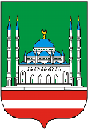 ЧЕЧЕНСКАЯ      РЕСПУБЛИКАГРОЗНЕНСКАЯ ГОРОДСКАЯ ДУМАГРОЗНЕНСКАЯ ГОРОДСКАЯ ДУМАГРОЗНЕНСКАЯ ГОРОДСКАЯ ДУМАРЕШЕНИЕРЕШЕНИЕРЕШЕНИЕ№п/пНаименование проектов нормативных правовых актов Субъект права законодательной инициативыОтветственныйза подготовкуОтветственныйза подготовку крассмотрениюПланируемая дата рассмотренияОсвещение в СМИОтчет Мэра города Грозного о результатах его деятельности и деятельности Мэрии города Грозного за 1-ое полугодие 2019 года.Мэрия города ГрозногоРуководство Мэрии города ГрозногоА.В. Анасов3 кварталГазета«Столица +»,Интернет сайтГрозненской городской ДумыОтчет  начальника Управления МВД России по городу Грозный о состоянии оперативной обстановки и результатах работы за 1-ое полугодие 2019 года.Начальник УМВД России по городуГрозный  Начальник УМВД России по городу ГрозныйА.В. Анасов3 кварталГазета«Столица +»,Интернет сайтГрозненской городской ДумыОб утверждении Порядка предоставления жилых помещений по договорам социального найма.Мэрия города ГрозногоДепартамент жилищной политики  Мэрии города ГрозногоБ.Ш.Мовлаев3 кварталГазета«Столица +»,Интернет сайтГрозненской городской ДумыЗаслушивание отчета о проделанной работе Комитетом по законности и местному самоуправлению Грозненской городской Думы        за 1-ое полугодие 2019 года.А.В. АнасовА.В. АнасовА.В. Анасов3 кварталИнтернет сайтГрозненской городской ДумыЗаслушивание отчета о проделанной работе Комитетом по экономике, бюджету и налоговой политике Грозненской городской Думы за 1-ое  полугодие 2019 года.О.Б. ТалгериевО.Б. ТалгериевО.Б. Талгериев3 квартал Интернет сайтГрозненской городской ДумыЗаслушивание отчета о проделанной работе Комитетом по строительству, жилищно-коммунальному хозяйству и экологии  Грозненской городской Думы  за 1-ое полугодие 2019 года.С-М.Д. ИноркаевС-М.Д. ИноркаевС-М.Д. Иноркаев3 кварталИнтернет сайтГрозненской городской ДумыЗаслушивание отчета о проделанной работе Комитетом по  социальной политике  Грозненской городской Думы  за 1-ое полугодие 2019 года.Б.Ш.Мовлаев Б.Ш.МовлаевБ.Ш.Мовлаев 3 кварталИнтернет сайтГрозненской городской ДумыЗаслушивание отчета о проделанной работе Комитетом по   взаимодействию с общественными организациями и межмуниципального сотрудничества Грозненской городской Думы           за 1-ое полугодие 2019 года.М-А.В.Тураев М-А.В.ТураевМ-А.В.Тураев3 кварталИнтернет сайтГрозненской городской ДумыЗаслушивание отчета о проделанной работе Комитетом  по имущественным и земельным отношениям  Грозненской городской Думы              за 1-ое полугодие 2019 года.Р.Р. Чамаев Р.Р. ЧамаевР.Р. Чамаев 3 кварталИнтернет сайтГрозненской городской ДумыОб утверждении отчета об исполнении бюджета муниципального образования                            «городской округ «город Грозный»за 1-ое полугодие 2019 года.Мэрия города ГрозногоДепартамент финансов города ГрозногоО.Б. Талгериев3 кварталГазета«Столица +»,Интернет сайтГрозненской городской ДумыОб утверждении отчета об исполнении Плана социально-экономического развития города Грозного за первое полугодие 2019 года.Мэрия городаГрозногоОтдел экономики и бюджетного планирования Мэрии города ГрозногоО.Б. Талгериев3 кварталГазета«Столица +»,Интернет сайтГрозненской городской ДумыО внесении изменений в Решение Грозненской городской Думы от 27 июня 2016 года №35 «Об утверждении схемы размещения нестационарных торговых объектов на территории города Грозного».Мэрия городаГрозногоДепартамент торговли и услуг  Мэрии города ГрозногоС-М.Д. Иноркаев3 кварталГазета«Столица +»,Интернет сайтГрозненской городской ДумыОб утверждении отчета об исполнении бюджета муниципального образования «город Грозный»      за 9 месяцев 2019 года.Мэрия города ГрозногоДепартамент финансов города ГрозногоО.Б. Талгериев4 кварталГазета«Столица +»,Интернет сайтГрозненской городской ДумыО внесении изменения в Решение Грозненской городской Думы «Об утверждении Положения «О едином налоге на вмененный доход для отдельных видов деятельности на территории города Грозного» на 2020 год.Мэрия города ГрозногоОтдел экономики и бюджетного планирования Мэрии города ГрозногоО.Б. Талгериев4 кварталГазета«Столица +»,Интернет сайтГрозненской городской ДумыО бюджете муниципального образования «городской округ «город Грозный» на 2020 год и плановый период 2021-2022 годов. Мэрия города ГрозногоОтдел экономики и бюджетного планирования Мэрии города ГрозногоО.Б. Талгериев4 кварталГазета«Столица +»,Интернет сайтГрозненской городской ДумыОб утверждении Плана социально-экономического развития города Грозного на 2020 год.Мэрия городаГрозногоОтдел экономики и бюджетного планирования Мэрии города ГрозногоО.Б. Талгериев4 кварталГазета«Столица +»,Интернет сайтГрозненской городской ДумыРассмотрение проектов решений, поступающих в Грозненскую городскую Думу.Грозненская городская ДумаАппарат ГГДКомитеты ГГДКомитеты ГГД3 и 4 кварталГазета«Столица +»,Интернет сайтГрозненской городской ДумыРассмотрение и утверждение Программы приватизации муниципального имуществагорода Грозного на 2020 год.Мэрия городаГрозногоОтдел экономики и бюджетного планирования Мэрии города ГрозногоО.Б. Талгериев4 кварталГазета«Столица +»,Интернет сайтГрозненской городской ДумыРассмотрение и утверждение прогноза социально-экономического развития города Грозного                на 2019 год.Мэрия города ГрозногоОтдел экономики и бюджетного планирования Мэрии города ГрозногоО.Б. Талгериев4 кварталГазета«Столица +»,Интернет сайтГрозненской городской Думы№Наименование мероприятий Ответственный за мероприятия Планируемая дата проведения Как планируется осветить в СМИУчастие в разработке городских программ, содействующих развитию дошкольных, школьных учреждений и мест проведения досуга молодежи.А.Х. ДацаевВ течение всего полугодияЧГТРК «Грозный»,Интернет сайтГрозненской городской  ДумыКонтроль над строительством дошкольных, школьных учреждений и мест проведения досуга молодежи в городе Грозном.С-М.Д. ИноркаевВ течение всего полугодияЧГТРК «Грозный»,Интернет сайтГрозненской городской  ДумыУчастие в разработке и реализации программ по пропаганде и воспитанию детей в соответствии с национальными традициями чеченского народа.М-А.В. ТураевВ течение всего полугодияЧГТРК «Грозный»,Интернет сайтГрозненской городской  ДумыУчастие в общественно-политических и иных мероприятиях, проводимых органами местного самоуправления и органами государственной власти Чеченской Республики.А.В. Анасов В течение всего полугодияЧГТРК «Грозный»,Интернет сайтГрозненской городской  ДумыПрием граждан (избирателей), рассмотрение их заявлений и обращений.Депутаты ГГДПостоянноЧГТРК «Грозный»,Интернет сайтГрозненской городской  ДумыВстречи с избирателями в округах для ознакомления с социально-экономической ситуацией на местах,  выявление проблемных вопросов и поиск их решений.М-А.В. ТураевПо графикуЧГТРК «Грозный»,Интернет сайтГрозненской городской  ДумыУчастие в совместных с представителями партии «ЕДИНАЯ РОССИЯ» информационно-аналитических, социально-политических и иных мероприятиях, проводимых как в республике, так и за ее пределами, в том числе  с выездом за пределы Российской Федерации.А.В. АнасовПериодически ЧГТРК «Грозный»,Интернет сайтГрозненской городской  ДумыВыезды за пределы Российской Федерации по официальному приглашению органов власти иностранных государств.М-А.В. ТураевПериодическиЧГТРК «Грозный»,Интернет сайтГрозненской городской  ДумыУчастие в конференциях, семинарах, симпозиумах и других научно-технических и социально значимых мероприятиях, проводимых как на территории республики, так и за ее пределами, в том числе в ближнем и дальнем зарубежье.М-А.В. ТураевПериодически ЧГТРК «Грозный»,Интернет сайтГрозненской городской  ДумыОрганизация и проведение встреч с учащимися старшихклассов общеобразовательных школ и студентами ВУЗов и СУЗов республики на тему: «Нравственность и мораль на современном этапе нашей жизни».А.Х. ДацаевПо графикупостоянноЧГТРК «Грозный»,Интернет сайтГрозненской городской  Думы